Parlando rubato8.o. Ének.zeneÓra eleji ráhangolódásképp olyan dalokat énekeltünk,melyeknek parlandorubato az előadásmódja. (Madárka,madárka ; Röpülj páva… ; Megrakják atüzet..) Majd tanári bemutatás által megbeszéltük, hogy mi a különbség azelőadásmódnak megfelelő és a ritmusnak megfelelő előadásmód közöttikülönbség.Ezután tértünk rá az újságcikkre. A cikk elolvasása után vártam, a spontánreakciókat, majd megbeszéltük az olvasottakat.Zenehallgatás gyanánt és a cikkhez kapcsolódva hallgattunk meg egy zenét(Palya Bea : Szabadon) és kaptak mellé egy lapot, ahová lerajzolhattákgondolataikat, amit a zene sugallt nekik.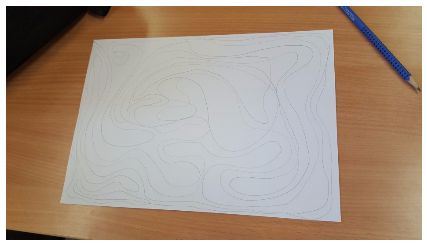 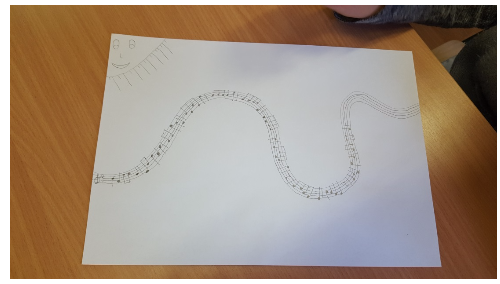 